Graduate Student Funding Application-Research GrantEligibility: IQSS Harvard Graduate Student AffiliatesAward Amount: $3000 maximumDeadline: March 11, 2022; award notification April 2022; award distribution in early June.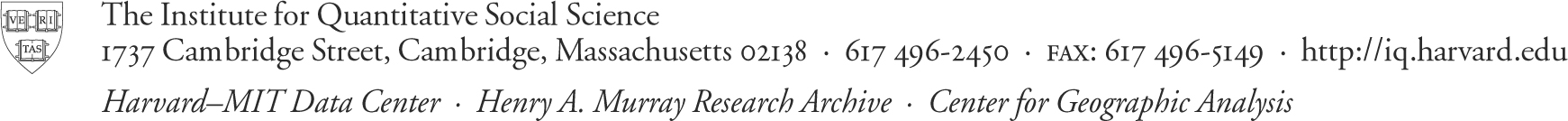 Directions: In addition to this form please upload a letter of recommendation from your advisor, a summary of your research project (no more than 1,000 words), and a detailed budget in CARAT. Please note that funds from this grant are not meant to be used for non-specialized research assistance or personal stipend. Crowdsourcing and research assistance for specialized tasks are acceptable uses for these funds. http://www.iq.harvard.edu/research-grantsCONTACT INFORMATIONRESEARCH PROJECT DETAILSList of IQSS Projects and Events Involved InDateNameDepartment and SchoolStudent IDMailing Addresse-mail AddressPhoneDissertation or Research AdvisorGraduate Year (ie G1, G2)Year Degree ExpectedTotal Research BudgetFunding Received From Other Groups (include name of group)Amount Requested From IQSSBrief Summary of Research Project